 Door Lintel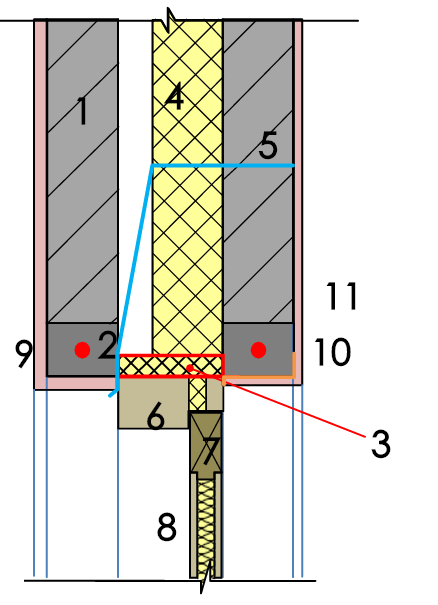 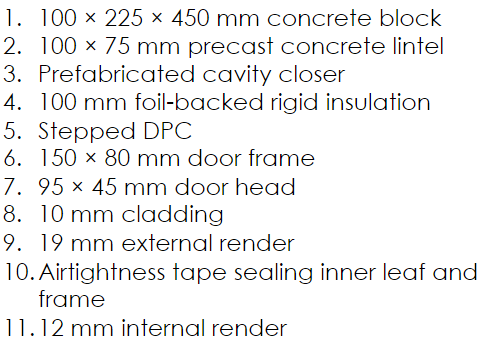 